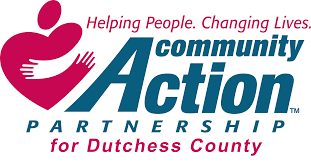 Community Action Partnership for Dutchess County, Inc.Board of Directors MeetingApril 21, 2022Location:  Zoom online meetingCEO:  Elizabeth C. SpiraCFO:  Teresa PainoAttendees:  Charlene Smart, Peter Idema, Joshua Stratton, John Penney, Kathleen Vacca, and Paul Daubman Sr.Excused:  Dr. David Scott and Teresa PainoAbsent:  NoneQuorum Present:  YesAgency Staff:  Elizabeth C. Spira and Jill Harlow (Administrative Assistant)Guest: NoneMeeting called to order:  Charlene Smart, President, called the meeting to order at3:32 pm.Roll Call:  Jill Harlow conducted the roll call. March Minutes:  The March minutes were distributed by e-mail prior to meeting. Peter Idema made the motion to accept the March minutes. John Penney seconded the motion. All were in favor and the motion carried.CEO Financial Report:  Peter IdemaThe Finance Report was emailed to all board members prior to meeting. Finance Committee MinutesIn Attendance: Pete Idema, Charlene Smart, Liz Spira & Teresa Paino_ March 14, 2022 - noonFunding Reductions/Increases/ImpactFoundation for Community Health - $38,000 – 2022Regular BusinessEntrance meeting with David Gabel for 2021 audit.Worked with Paychex to create a workable payroll framework. Recreated drop downs to track staff time. New Paychex Flex system is less labor intensive than previous system.Sr. Bookkeeper and CFO attended several webinars to learn new payroll platform.Sr. Bookkeeper and CFO worked together to perform payroll function and accounts payable while FT fiscal staff person was out the month of February.Accepted eleven applications for FEMA Phase 39 and six applications for FEMA ARPA-R. Processed applications, created agenda, proposed allocations, and handled organization questions. CAPDC was awarded $28,357 for Phase 39 and $156,948 for ARPA-R. CAPDC is administrator for Dutchess County and will receive $8,431 for this role.Resolved all compliance issues for Dutchess County organizations for FEMA Phases 37, 38 and CARES.Provided EFPR Group, LLC with requested audit documentation. Provide additional information to facilitate an early start of the audit. The audit will be conducted remotely.Created budget for RSVP Continuation grant, January 1, 2022, to June 30, 2023.Created budgets for United Way - Case Management and Dress for Success grants 2022-2023.Continued follow-up on IT issues – implementation of Office 365, phone system and connection issues that seem to reoccur. Meeting set up to discuss.Provided financial data for CSBG Annual Program Report.Updated Cost Allocation Plan.Submitted documentation for NEHI tax returns due in March 2022.Working with Jill Harlow (Administrative Assistant) to prepare for pickup of boxed documents by Iron Mountain.Motion to approve the Financial Report:  Kathleen Vacca made the motion to approve the Financial Report. Peter Idema seconded the motion. All were in favor and the motion carried.CEO Report:  Elizabeth C. SpiraThe CEO Report was emailed to all board member prior to meeting.DOS OCS – Department of State, Office of Community ServicePPR 2, Periodic Program Report, due by the end of AprilPROGRAM updatesFamily Development – Case Management and Emergency Resources Continuing to assist clients and Landlords with their data on OTDA site for ERAP Modification to the Foundation for Community Health intake form, reduced paperworkVolunteer Tax Preparation ProgramNumber of returns – see separate document Value of returns prepared by IRS not available yetDress for Success  First quarter report – Jan. – Mar. Total Women Served: 74Total Suitings: 68, Interview:  48, Employment:  20Client Satisfaction Stats68 Surveys completed - 95% rated experience excellent, 5% rated experience very good, 92% strongly agree they felt more confident, 8% agreeCareer Center - Appts.:  18, Women Served:  7AmeriCorps Seniors, RSVP  Tentative date for the RSVP Recognition Event is Friday, September 23.  It was originally planned for the 22nd, but the church recommends Friday as the parking lot will have more availability.  Spring newsletter is out and has been emailed to over 350+ individuals, including CAP Board.  If you didn’t receive a copy, please let me know and I will add your name to the listRSVP is attending many of the Office for the Aging picnics.  They are held on Wednesdays throughout the summer.  If anyone is interested in attending and helping at RSVP’s/CAP table, please let me know.  A great way to promote our agency and meet the community.  Approximately 2 hours of your time from 11:00 am – 1:00 pm. WEATHERIZATION Weatherization – 46 units complete NEHI – Fee for Service Entity HERR – Heating Equipment Repair/Replacement Total:  5936 Replacements23 RepairsHRNo issues to reportState required policy for electronic monitoring will be required by the end of May, waiting for updated wording from Paychex.Client Assistance: Motion to approve the CEO report: Peter Idema made the motion to approve the CEO report. Charlene Smart seconded the motion. All were in favor and the motion carried.Old Business:  NoneNew Business:  NoneMotion to adjourn:  Charlene Smart made the motion to adjourn at 3:44pm. Peter Idema seconded the motion. All were in favor and the motion carried.Next MeetingDate: May 19, 2022Location: Online Zoom meetingTime: 3:30pmMarch 2022 Summary:March 2022 Summary:Auto$767.34Clothing$200.00Credit Card$1,366.35Food$250.00Health Ins$892.50Heating$1,708.72Mattress$439.98Medical  $1,120.95Prescriptions$107.89Rent$14,723.00Summer Camp$2,250.00Utilities$1,097.72Total$24,924.45